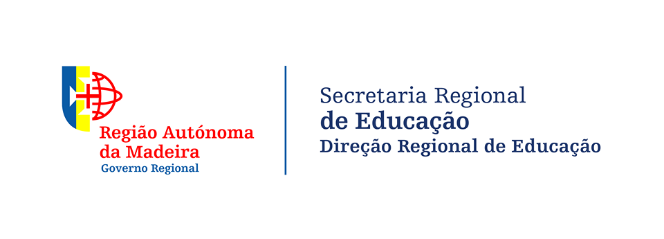 Projeto“Jogos Matemáticos”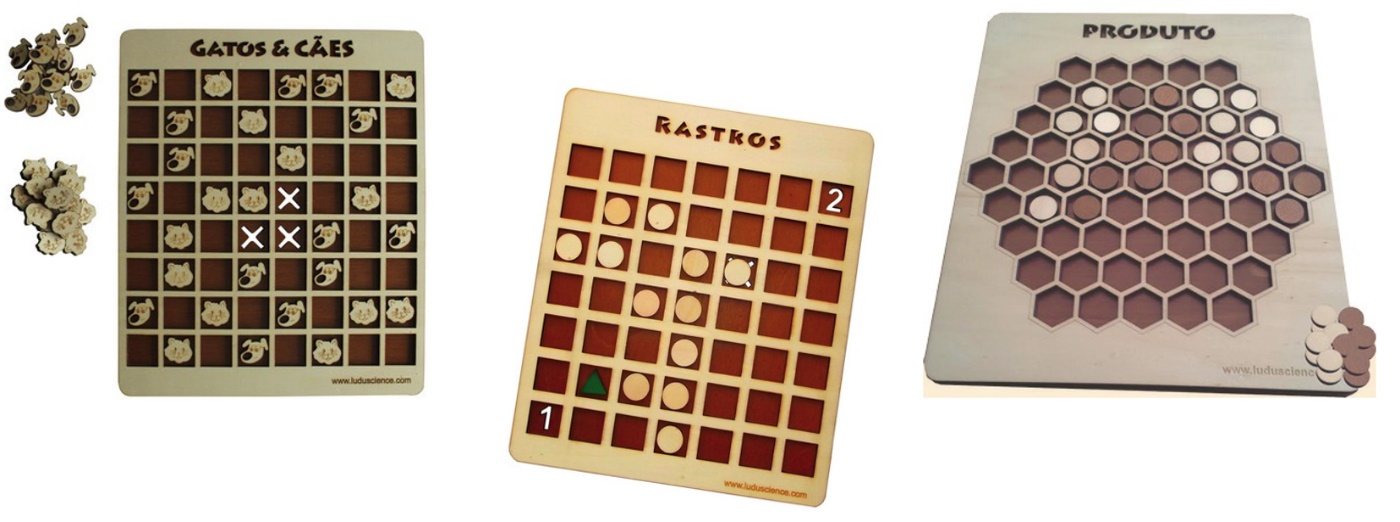 PROPOSTAAno Letivo 2018/2019      Docentes:ÍndiceObjetivos-----------------------------------------------------------------------------------------------------------3 2. Justificação do projeto------------------------------------------------------------------------------------------33. Intervenientes e destinatários--------------------------------------------------------------------------------44. Proposta de carga horária semanal--------------------------------------------------------------------------45. Atividades a desenvolver ao longo do ano letivo --------------------------------------------------------46. Recursos------------------------------------------------------------------------------------------------------------57. Avaliação das atividades----------------------------------------------------------------------------------------51. ObjetivosContribuir para o desenvolvimento de capacidades matemáticas e para o desenvolvimento pessoal e social.Proporcionar aos alunos atividades lúdicas e desafiadoras.Estimular o gosto pela matemática através de jogos educativos.Desenvolver o raciocínio matemático.2. Justificação do projeto2.1. Fundamentação legal e pedagógica do projetoNo ano letivo 2018/2019 pretendemos organizar na Escola _______________________ um Torneio de Jogos Matemáticos (“Gatos e Cães”, “Rastros” e “Produto”) para alunos do 2.º Ciclo do Ensino Básico, tendo em vista selecionar três alunos (um por cada um dos três jogos) para representar a escola no 3.º Campeonato Regional de Jogos Matemáticos da Madeira, no próximo ano letivo. O jogo matemático é um tipo de atividade que alia raciocínio, estratégia e reflexão com desafio e competição de uma forma lúdica muito rica. Os jogos de equipa podem ainda favorecer o trabalho cooperativo. A prática de jogos, em particular dos jogos de estratégia, de observação e de memorização, contribui de forma articulada para o desenvolvimento de capacidades matemáticas e para o desenvolvimento pessoal e social. Há jogos em todas as culturas e a matemática desenvolveu muito conhecimento a partir deles. Pretende-se promover o desenvolvimento de competências matemáticas nomeadamente ao nível da concentração na dinâmica de um jogo de tabuleiro; na visualização de sequências de jogadas (previsão de uma sequência de ações); na ponderação e na avaliação de alternativas baseadas em processos de decisão (“pensar primeiro, agir depois”).3. Intervenientes e destinatários3.1. Intervenientes Professores de Matemática do 2.º Ciclo do Ensino Básico. 3.2. DestinatáriosAlunos do 2.º Ciclo do Ensino Básico.4. Proposta de carga horária4.1. Carga horária semanal___ blocos semanais (a incidir provavelmente no horário de almoço de modo a abranger alunos dos 5.º e 6.º anos). Numa fase inicial será para ensinar as diversas turmas do 2.º ciclo nas aulas de Matemática, Apoio de Matemática e/ou Clubes e numa fase posterior para praticar.5. Atividades a desenvolver ao longo do ano letivo5.1. Atividades a desenvolverApresentação aos alunos do projeto nas aulas de Matemática, de apoio de Matemática e/ou Clubes.Dinamização de Sessões Práticas “Jogos Matemáticos” para os alunos do 2.º ciclo, com o intuito de os ensinar a jogar os jogos do 3CRJM.Seleção, por turma, dos três melhores alunos em cada jogo (por exemplo).Dinamização do Torneio para apuramento dos melhores alunos da escola em cada jogo (3 alunos no total) para representarem a escola a nível regional.Planeamento e acompanhamento dos três alunos da escola à Final do 3.º Campeonato Regional de Jogos Matemáticos (3CRJM).Organização da ida à Final do 15.º Campeonato Nacional de Jogos Matemáticos [15CNJM] que se realizará na Maia – Porto em data a definir, caso algum aluno da Escola seja um dos vencedores (viagens, estadia e deslocação na Final).6. Recursos6.1. MaterialFotocópias (A3) dos tabuleiros dos 3 jogos, com as respetivas regras no verso.Papel EVA (caricas ou outro material) para elaborar as peças dos 3 jogos.Plastificação dos tabuleiros dos jogos.Prémios para os vencedores do Torneio.Certificados para os alunos vencedores e os alunos selecionados por turma.Apoio na deslocação dos alunos e docente na participação no concurso regional.              6.2. EspaçoSala para a dinamização dos jogos (sugestão: sala ____).7. Avaliação das atividades             7.1. Avaliação geral do projetoA avaliação do desenvolvimento do projeto será feita pelos docentes que o integram. No final de cada período, será elaborado um relatório, com as respetivas análises e conclusões.            7.2. Avaliação do desempenho dos alunosA avaliação do desempenho dos alunos irá consistir numa grelha de presenças e registo de participação em determinado jogo. 